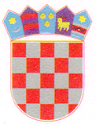 KLASA: 021-05/20-01/8URBROJ: 2158/04-01-20-3Ernestinovo,  06. kolovoza  2020.ZAPISNIKsa 33. sjednice sedmog saziva Općinskog vijeća Općine Ernestinovoodržane 06. kolovoza 2020. godine sa početkom u 18:00 satiSjednica se održava u vijećnici Općine Ernestinovo, V. Nazora 64, 31215 Ernestinovo s početkom u 18:00 sati. Sjednicu otvara predsjednik Općinskog vijeća Krunoslav Dragičević. Na početku sjednice predsjednik Krunoslav Dragičević obavlja prozivku vijećnika. Na sjednici su prisutni vijećnici:Krunoslav Dragičević, predsjednikIvica PavićIgor Matovac, dipl. iur., potpredsjednikŠarika SukićVladimir Mrvoš, potpredsjednikDamir Matković, mag. iur.         Zoran TothSiniša RoguljićSiniša StražanacLajoš BockaStjepan DežeOdsutni su bili vijećnici Ivana Bagarić BerešOstali prisutni:Marijana Junušić, univ.spec.oec., načelnicaŽeljko Katić, donačelnikDeže Kelemen, donačelnikIvana Švast Mikolčević, mag. iur., pročelnica Jedinstvenog upravnog odjelaZorica Šuica, računovodstveni referentEva Vaci, administrativni tajnikNakon prozivke predsjednik Vijeća Krunoslav Dragičević konstatira da je sjednici nazočno vijećnika te se konstatira da Vijeće može donositi pravovaljane odluke.Zatim predsjednik za zapisničara predlaže Evu Vaci, a za ovjerovitelje zapisnika Šariku Sukić i Vladimira Mrvoš.Prijedlozi su jednoglasno prihvaćeni, s  11 glasova za. Za zapisničara se određuje Eva Vaci, a za ovjerovitelje zapisnika  Šarika Sukić i Vladimir Mrvoš.Potom se prelazi na utvrđivanje dnevnog reda. Predsjednik za sjednicu predlaže sljedećiDnevni redUsvajanje zapisnika sa 32. sjednice VijećaDonošenje odluke o davanju prethodne suglasnosti na Statut Dječjeg vrtića ''Ogledalce''Donošenje odluke o davanju prethodne suglasnosti na Pravilnik o postupku i mjerilima upisa djece u dječji vrtić „Ogledalce“Donošenje odluke o davanju prethodne suglasnosti na Pravilnik o unutarnjem ustrojstvu i načinu rada Dječjeg vrtića ''Ogledalce''Donošenje odluke o dopuni odluke o izvršenju Proračuna Općine Ernestinovo za 2020. godinuDonošenje odluke o II izmjenama i dopunama Proračuna Općine Ernestinovo za 2020. godinuDonošenje odluke o zaduženjuVijećnik Siniša Stražanac predlaže izmjenu redoslijeda točaka dnevnog reda. Mišljenja je da bi točke 6. i 7. trebale zamijeniti redoslijed. Pročelnica je objasnila da to nije moguće, jer prvo moramo predvidjeti stavku u Rebalansu, a potom se zaduživati. Budući da nije bilo drugih prijedloga za dopunu, dnevni red je dan na usvajanje.ZAKLJUČAKDnevni red se usvaja većinom glasova, sa 9 glasova za i 2 glasa protiv.TOČKA  1.	USVAJANJE ZAPISNIKA SA 32. SJEDNICE VIJEĆAVijećnici su u materijalima dobili zapisnik sa 32. sjednice Općinskog vijeća. Predsjednik vijeća je imao primjedbe na 6. točku zapisnika, umjesto „Roditelji su za cjelodnevni boravak plaćali 750,00 kuna“ treba stajati „Roditelji su za cjelodnevni boravak plaćali 500,00 kuna“, te moli da se ispravi u Zapisniku.ZAKLJUČAKZapisnik sa 32.sjednice Vijeća, uz ovaj ispravak, je usvojen jednoglasno, sa 11 glasova za.TOČKA  2.	DONOŠENJE ODLUKE O DAVANJU PRETHODNE SUGLASNOSTI NA STATUT DJEČJEG VRTIĆA OGLEDALCEVijećnici su u materijalima dobili prijedlog  Odluke i prijedlog Statuta, za koje je pročelnica dala kratko obrazloženje. Potom je otvorena je rasprava. Budući da se nitko nije javio za riječ, prijedlog je dan na usvajanje.ZAKLJUČAKOpćinsko vijeće Općine Ernestinovo donosi  Odluku o davanju prethodne suglasnosti na Statut Dječjeg vrtića Ogledalce.Odluka je donesena jednoglasno, sa 11 glasova za.TOČKA  3.	DONOŠENJE ODLUKE O DAVANJU PRETHODNE SUGLASNOSTI NA PRAVILNIK O POSTUPKU I MJERILIMA UPISA DJECE U  DJEČJI VRTIĆ OGLEDALCEVijećnici su u materijalima dobili prijedlog predmetne Odluke, kao i prijedlog Pravilnika, koje je pročelnica dodatno obrazložila. Potom je otvorena je rasprava. Budući da se nitko nije javio za riječ, prijedlog je dan na usvajanje.ZAKLJUČAKOpćinsko vijeće Općine Ernestinovo donosi  Odluku o davanju prethodne suglasnosti na Pravilnik o postupku i mjerilima upisa djece u Dječji vrtić Ogledalce.Odluka je donesena jednoglasno, sa 11 glasova za.TOČKA  4.	DONOŠENJE ODLUKE O DAVANJU PRETHODNE SUGLASNOSTI NA PRAVILNIK O UNUTARNJEM USTROJSTVU I NAČUNU RADA DJEČJEG VRTIĆA OGLEDALCEVijećnici su u materijalima dobili prijedlog predmetne Odluke i prijedlog Pravilnika, za koje je pročelnica dala dodatno obrazloženje. Potom je otvorena je rasprava. Budući da se nitko nije javio za riječ, prijedlog je dan na usvajanje.ZAKLJUČAKOpćinsko vijeće Općine Ernestinovo donosi  Odluku o davanju prethodne suglasnosti na Pravilnik o unutarnjem ustrojstvu i načinu rada Dječjeg vrtića Ogledalce.Odluka je donesena jednoglasno, sa 11 glasova za.TOČKA  5.	DONOŠENJE ODLUKE O DOPUNI ODLUKE O IZVRŠENJU PRORAČUNA OPĆINE ERNESTINOVO ZA 2020. GODINUVijećnici su u materijalima dobili prijedlog Odluke, a načelnica je dala dodatno obrazloženje  za ovu i ujedno i za sljedeće dvije točke te objasnila vijećnicima zašto je potrebno ići u Rebalans i kreditno se zadužiti.Naime, zbog novonastale situacije vezane za korona virus značajno su opali prihodi Općine Ernestinovo, a isto tako, ugovorna tijela znatno sporijom dinamikom pregledavaju zahtjeve za isplatom i odobravaju samu isplatu sredstava za ugovorene projekte koji se financiraju iz EU sredstava. Kako bismo osigurali likvidnost i pravovremeno mogli plaćati situacije izvođačima radova nužno je kreditno se zadužiti uz napomenu, da se kredit diže u iznosu od 5 miliona kuna samo kako bismo osigurali likvidnost i da se povrat kredita očekuje iz bespovratnih sredstava koja su nam odobrena za projekt izgradnje biciklističke infrastrukture u Općini Ernestinovo (odobren iznos EU sredstava 6,3 mil. kuna).Dakle, nakon završetka projekta izgradnja biciklističke infrastrukture Općini Ernestinovo neće ostati kredit za otplatu.Važno je napomenuti da izvorni godišnji prihodi Općine Ernestinovo iznose cca 4 miliona kuna, a projekt izgradnje biciklističke infrastrukture vrijedan je  7,5 miliona kuna. Općina Ernestinovo ima osigurana sredstva za vlastito učešće za sve projekte koji su u provedbi, no sve situacije za radove moramo i morali smo prvo uplatiti, pa podnijeti zahtjev za povrat sredstava ugovornim tijelima. Nakon pregleda izvješća ugovorna tijela nam vrše povrat sredstava. Zbog situacije oko korona virusa,  odobrenje i sama isplata sredstava značajno kasne. Općina Ernestinovo potražuje povrat uloženih sredstava za vrtić (cca 1,6 miliona kuna) i za ostale projekte (oko 400,000,00 kuna). Isto tako uplatili smo i situacije izvođača radova za vrtić u iznosu od 1,5 miliona kuna. Također zbog smanjenja proračuna RH, ugovorno tijelo (SAFU) nije nam odobrilo predujam u iznosu od 1,9 miliona kn za biciklističke staze što su po ugovoru bili dužni isplatiti. Zbog svega navedenog potrebno je kreditno se zadužiti. Potom je otvorena je rasprava. Vijećnik Igor Matovac je upitao koliko Općina ima novaca vani? Načelnica je odgovorila da nešto više od 2 miliona kuna.Vijećnik Siniša Stražanac je primijetio da nema logike, da općina koja ima prihod od 4 miliona kuna, a zadužuje se 5 miliona kuna, a država pritom ne poduzima  ništa.Budući da se nitko više nije javio za riječ, prijedlog je dan na usvajanje.ZAKLJUČAKOpćinsko vijeće Općine Ernestinovo donosi Odluku o dopuni Odluke o izvršenju Proračuna Općine Ernestinovo za 2020. godinuOdluka je donesena većinom glasova, 7 glasova za i 1 protiv i 3 suzdržana glasa.TOČKA  6.	DONOŠENJE ODLUKE O II. IZMJENAMA I DOPUNAMA  PRORAČUNA OPĆINE ERNESTINOVO ZA 2020. Vijećnici su u materijalima dobili prijedlog Odluke, za koju je načelnica dala obrazloženje u prethodnoj točki.Potom je otvorena je rasprava. Budući da se nitko nije javio za riječ, prijedlog je dan na usvajanje.ZAKLJUČAKOpćinsko vijeće Općine Ernestinovo donosi Odluku o  II. izmjenama i dopunama Proračuna Općine Ernestinovo za 2020. godinuOdluka je donesena većinom glasova, sa 7 glasova za i 4 suzdržana glasa.TOČKA  6.	DONOŠENJE ODLUKE O ZADUŽENJUVijećnici su u materijalima dobili prijedlog Odluke, za koju je načelnica dala obrazloženje u prethodne dvije točke.Potom je otvorena je rasprava. Budući da se nitko nije javio za riječ, prijedlog je dan na usvajanje.ZAKLJUČAKOpćinsko vijeće Općine Ernestinovo donosi Odluku o zaduženju. Odluka je donesena većinom glasova, sa 7 glasova za i 2 protiv i 2 suzdržana glasa.Budući da drugih primjedbi i prijedloga nije bilo, predsjednik Vijeća zaključuje sjednicu u 18:30 sati.Zapisničar:			Ovjerovitelji zapisnika:		Predsjednik VijećaEva Vaci			Šarika Sukić				Krunoslav Dragičević				Vladimir Mrvoš